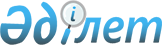 О предоставлении бесплатного проезда гражданам Северо-Казахстанской области за пределы населенного пункта постоянного проживания для получения высокотехнологичных медицинских услуг в рамках гарантированного объема бесплатной медицинской помощи и (или) медицинской помощи в системе обязательного социального медицинского страхованияРешение Северо-Казахстанского областного маслихата от 7 октября 2020 года № 48/14. Зарегистрировано Департаментом юстиции Северо-Казахстанской области 14 октября 2020 года № 6587
      В соответствии с подпунктом 3) пункта 1 статьи 12 Кодекса Республики Казахстан от 7 июля 2020 года "О здоровье народа и системе здравоохранения", статьей 6 Закона Республики Казахстан от 23 января 2001 года "О местном государственном управлении и самоуправлении в Республике Казахстан", Северо-Казахстанский областной маслихат РЕШИЛ:
      1. Предоставить бесплатный проезд гражданам Северо-Казахстанской области за пределы населенного пункта постоянного проживания для получения высокотехнологичных медицинских услуг в рамках гарантированного объема бесплатной медицинской помощи и (или) медицинской помощи в системе обязательного социального медицинского страхования направляемым на лечение по медицинским показаниям, при наличии направления установленного образца, выданного специализированной комиссией коммунального государственного учреждения "Управление здравоохранения акимата Северо-Казахстанской области", а также лицу сопровождающего пациента (не более одного человека) при наличии рекомендации по сопровождению в протоколе врачебно - консультативной комиссии медицинской организации.
      2. Пациентам, направляемым по медицинским показаниям на лечение за пределы населенного пункта постоянного проживания для получения высокотехнологичных медицинских услуг в рамках гарантированного объема бесплатной медицинской помощи и (или) медицинской помощи в системе обязательного социального медицинского страхования, и лицам, их сопровождающим (не более одного человека) осуществить следующие выплаты:
      1) при проезде на железнодорожном и междугородном автомобильном транспорте стоимость проезда (в оба конца);
      2) при перелете на воздушном транспорте и проезде на железнодорожном транспорте (спальный вагон), производится частичная компенсация стоимости проезда (в оба конца) в размере, не превышающем стоимости билета купейного вагона скорого поезда железнодорожного транспорта.
      3. Коммунальному государственному учреждению "Управление здравоохранения акимата Северо-Казахстанской области" производить выплату стоимости проезда на лечение пациентов и лиц, их сопровождавших при предоставлении подтверждающих документов (билеты, копии направления, выписки из медицинской карты стационарного больного).
      4. Признать утратившим силу решение маслихата Северо-Казахстанской области "О предоставлении гражданам Северо-Казахстанской области бесплатного проезда за пределы населенного пункта на лечение за счет бюджетных средств" от 14 ноября 2017 года № 16/6 (опубликовано 7 декабря 2017 года в Эталонном контрольном банке нормативных правовых актов Республики Казахстан в электронном виде, зарегистрировано в Реестре государственной регистрации нормативных правовых актов под № 4385).
      5. Настоящее решение вводится в действие по истечении десяти календарных дней после дня его первого официального опубликования.
					© 2012. РГП на ПХВ «Институт законодательства и правовой информации Республики Казахстан» Министерства юстиции Республики Казахстан
				
      Председатель сессии

      Северо-Казахстанского

      областного маслихата 

С.Тимофеев

      Секретарь

      Северо-Казахстанского

      областного маслихата 

В.Бубенко
